VSTUPNÍ ČÁSTNázev moduluKde se umění daříKód moduluUK-m-4/AL18Typ vzděláváníVšeobecné vzděláváníTyp moduluvšeobecně vzdělávacíVyužitelnost vzdělávacího moduluKategorie dosaženého vzděláníM (EQF úroveň 4)L0 (EQF úroveň 4)Vzdělávací oblastiUK - Umění a kultura (včetně literatury)Komplexní úlohaObory vzdělání - poznámkyDélka modulu (počet hodin)16Poznámka k délce moduluPlatnost modulu od30. 04. 2020Platnost modulu doVstupní předpokladyVstupním předpokladem je osvojení odpovídajících očekáváných výstupů RVP ZV ve vzdělávací oblasti:literární výchova (rozlišuje literaturu hodnotnou a konzumní; rozlišuje základní literární druhy a žánry; uvádí základní literární směry a jejich významné představitele); umění a kultura (vyhledává souvislosti mezi literaturou a jinými druhy umění); člověk a společnost (orientuje se na časové ose a řadí hlavní historické epochy v chronologickém sledu; uvede nejvýznamnější typy památek, které se staly součástí světového kulturního dědictví; demonstruje na jednotlivých příkladech přínos antické kultury; zrod křesťanství a souvislost s judaismem; porovná základní rysy západoevropské, byzantsko-slovanské a islámské kulturní oblasti; uvede příklady románské a gotické kultury; rozpozná základní znaky jednotlivých kulturních stylů a uvede příklady významných kulturních památek; zhodnotí postavení Československa v evropských souvislostech a jeho kulturní prostředí).JÁDRO MODULUCharakteristika moduluVzdělávací modul spadá do vzdělávací oblasti Umění a kultura a do obsahových okruhů Projevy umění a Kultura. Žáci si v průběhu modulu osvojují znalosti a související dovednosti v oblasti základních kulturních center historie i současnosti s důrazem na Českou republiku a region, ve kterém žijí. Dokáží se orientovat v uměleckých směrech a obdobích, na základě obrazových materiálů je jsou schopni rozeznat. Při vyhledávání informací pracují s ICT.Očekávané výsledky učeníŽák:a) rozlišuje a srovnává jednotlivá umělecká období a směry;b) ovládá práci s mapou a orientuje se v centrech umění jednotlivých uměleckých směrů a období;c) rozliší trendy v současném umění, dovede pojmenovat významné instituce zabývající se současným uměním;d) rozezná nejvýznamnější památky České republiky a přiřadí je k uměleckému směru;e) dovede při práci používat ICT.Obsah vzdělávání (rozpis učiva)Žák pracuje s výsledky tvůrčí činnosti umělců (text, obraz, fotografie, hudební skladba, stavba, divadelní představení, užité umění aj.) a vztahuje je k historickým, literárně historickým, obecně kulturním, nábožensko-filozofickým i politickým kontextům.Učební činnosti žáků a strategie výukyPráce s pracovními listy k textům / fotografiím / jiným obrazovým materiálům;práce s pracovními listy, úlohami může probíhat individuálně i ve skupinách;rozpoznání základních kulturních památek na základě ukázek;identifikace uměleckých směrů a období na základě ukázek;práce s PC, vyhledávačem; webové stránky nejvýznamnějších kulturních institucí;hledání souvislostí mezi jednotlivými konkrétními výsledky tvůrčí činnosti umělců. Zařazení do učebního plánu, ročníkVÝSTUPNÍ ČÁSTZpůsob ověřování dosažených výsledkůPrůběžně je prováděno hodnocení s využitím prvků formativního hodnocení, na konci modulu je využito nástrojů sumativního i formativního hodnocení.a) rozlišuje a srovnává jednotlivá umělecká období a směry;v průběhu modulu ověřováno prostřednictvím pracovních listůb) ovládá práci s mapou a orientuje se v centrech umění jednotlivých uměleckých směrů a období;v průběhu modulu ověřováno prostřednictvím pracovních listůc) ovládá práci s mapou, rozliší trendy v současném umění, dovede pojmenovat významné instituce zabývající se současným uměním;v průběhu modulu ověřováno prostřednictvím pracovních listůd) rozezná nejvýznamnější památky České republiky a přiřadí je k uměleckému směru;v průběhu modulu ověřováno prostřednictvím pracovních listůe) dovede při práci používat ICT;v průběhu celého modulu hodnoceno prostředky formativního hodnocení

Výsledky učení a)–d) ověřovány v závěru modulu souhrnným testem, jehož specifikací jsou předmětné výsledky učení. Základní nastavení specifikace testu je 20% zastoupení každého výsledku učení a)–d). Výsledek učení e) je hodnocen formativně. Toto nastavení lze měnit podle potřeb jednotlivých vyučujících, přičemž zastoupení jednotlivých výsledků učení nesmí klesnout pod 10 %. Procentuální zastoupení výsledku učení je odvozeno od maximálního získatelného počtu bodů za daný výsledek učení (nikoli tedy od počtu úloh – může se jednat o dramatický rozdíl).Kritéria hodnoceníPři průběžném hodnocení dosahovaných jednotlivých výsledků učení je využíváno pracovních listů (souborů úloh), které zaručují vysokou objektivitu hodnocení – hodnocení na úrovni stanovení mezní hranice úspěšnosti a od ní odvozených bodových rozmezí pro případné vyjádření výsledku žáka známkou nebo jiným číselným či slovním způsobem je u jednotlivých výsledků učení v kompetenci vyučujícího. Zároveň se doporučuje souběžně využít prvků formativního hodnocení. Při závěrečném ověřování dosažených výsledků učení souhrnným pracovním listem / testem jsou doporučená kritéria nastavena následovně:Mezní úroveň úspěšnosti je stanovena na 40 %. Převodník dosažené úspěšnosti na známkuúspěšnost žáka v testu pod 40 % = nedostatečný úspěšnost žáka v testu od 40 do 55 % = dostatečný úspěšnost žáka v testu od 56 do 70 % = dobrý úspěšnost žáka v testu od 71 do 85 % = chvalitebný úspěšnost žáka v testu od 86 do 100 % = výbornýNastavená obtížnost testu / pracovního listu musí odpovídat dovednostem žáků, jejichž studium je zakončeno maturitní zkouškou, tzn. doporučuje se používat úlohy s průměrnou a vyšší úrovní obtížnosti. Zařazení nepřiměřeně snadných úloh by vyvolávalo potřebu posunovat mezní hranici úspěšnosti a použitý evaluační nástroj (test / soubor úloh) by vykazoval nevyhovující psychometrické charakteristiky.Doporučená literaturaBradbury M.: Atlas literatury. Praha, Ottovo nakladatelství 2003.Kovářík, V.: Literární toulky po Čechách. Praha, Albatros 1984.Kovářík, V.: Literární toulky Moravou. Praha, Albatros 1978.Kovářík, V.: Literární toulky Prahou. Praha, Albatros 1980.  učebnice a další výukové materiály dle potřeb vyučujícíhoPoznámkyDoporučuje se pracovat s texty obsahově blízkými zájmům žáků.Obsahové upřesněníVV - Všeobecné vzděláváníMateriál vznikl v rámci projektu Modernizace odborného vzdělávání (MOV), který byl spolufinancován z Evropských strukturálních a investičních fondů a jehož realizaci zajišťoval Národní pedagogický institut České republiky. Autorem materiálu a všech jeho částí, není-li uvedeno jinak, je Richard Rejthar. Creative Commons CC BY SA 4.0 – Uveďte původ – Zachovejte licenci 4.0 Mezinárodní.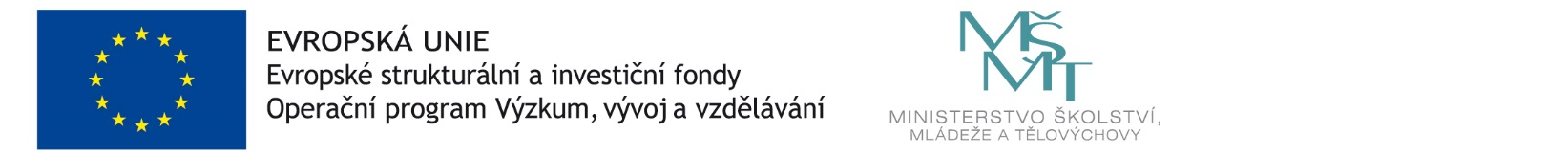 